Social Enterprise Analysis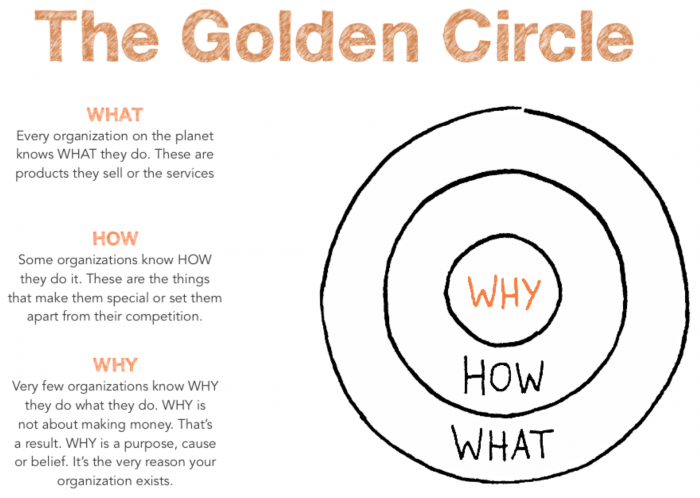 Enterprise NameWhy do they do what they do?Why do they do what they do?How do they do the why?How do they do the why?What do they do?What do they do?